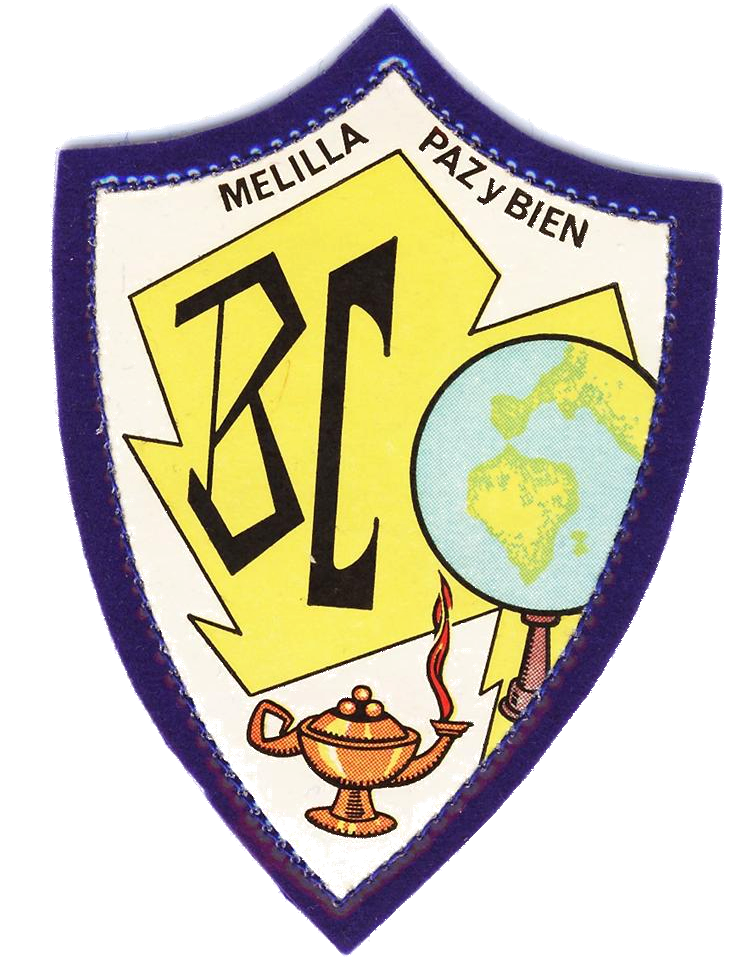 COLEGIO NUESTRA SEÑORA DEL BUEN CONSEJORELACIÓN DE LIBROS DE TEXTO Y MATERIAL- 2021-2022CURSO 1º BACHILLERATOÁREA Y TÍTULOEDITORIALEDITORIALISBNMATERIAS TRONCALES GENERALES MATERIAS TRONCALES GENERALES MATERIAS TRONCALES GENERALES MATERIAS TRONCALES GENERALES LENGUA  Y LITERATURALengua Castellana y literatura 1º BachillerEDITEXEDITEX9788491618584LECTURA DE LENGUA La vida es sueñoEl sí de las niñas SMDidáctica AnayaSMDidáctica Anaya97884675912009788420726342LENGUA INGLESA Out & About student bookWorkbookCAMBRIDGECAMBRIDGE97884903680159788490368022FILOSOFIAFilosofia 1º BchBRUÑOBRUÑO9788469609347MATERIAS ESPECÍFICASMATERIAS ESPECÍFICASMATERIAS ESPECÍFICASMATERIAS ESPECÍFICASEDUCACIÓN FÍSICAEDUCACIÓN FÍSICASIN LIBRORELIGIÓN CATÓLICA (2019)RELIGIÓN CATÓLICA (2019)CASALS978-84-218-6711-2T.INFORMACIÓN Y COMUNICACIÓNT.INFORMACIÓN Y COMUNICACIÓNSIN LIBROCULTURA CIENTÍFICACULTURA CIENTÍFICAANAYA9788467865189FRANCÉSLivre de l’élève. Passerelle 1Cahierd’activités. Passerelle 1FRANCÉSLivre de l’élève. Passerelle 1Cahierd’activités. Passerelle 1SM97884675936249788467593648PROPIAS DE LA MODALIDAD DE HUMANIDADESPROPIAS DE LA MODALIDAD DE HUMANIDADESPROPIAS DE LA MODALIDAD DE HUMANIDADESPROPIAS DE LA MODALIDAD DE HUMANIDADESGRIEGO IDiccionario Gr-Esp/Esp-GrGRIEGO IDiccionario Gr-Esp/Esp-GrSM9788467526516HISTORIAHistoria del Mundo Contemporáneo (2019)HISTORIAHistoria del Mundo Contemporáneo (2019)EDITEX9788491618621LATÍN ILatín 1º BachDiccionario Lat-Esp/Esp-LatLATÍN ILatín 1º BachDiccionario Lat-Esp/Esp-LatCASALS9788421843949"En busca de una patria.La historia de la Eneida""Las aventuras de Ulises""En busca de una patria.La historia de la Eneida""Las aventuras de Ulises"Vicens Vives97884316813199788468200507COLEGIO NUESTRA SEÑORA DEL BUEN CONSEJORELACIÓN DE LIBROS DE TEXTO Y MATERIAL- 2018-2019CURSO 1º BACHILLERATOCOLEGIO NUESTRA SEÑORA DEL BUEN CONSEJORELACIÓN DE LIBROS DE TEXTO Y MATERIAL- 2018-2019CURSO 1º BACHILLERATOCOLEGIO NUESTRA SEÑORA DEL BUEN CONSEJORELACIÓN DE LIBROS DE TEXTO Y MATERIAL- 2018-2019CURSO 1º BACHILLERATOCOLEGIO NUESTRA SEÑORA DEL BUEN CONSEJORELACIÓN DE LIBROS DE TEXTO Y MATERIAL- 2018-2019CURSO 1º BACHILLERATOPROPIAS DE LA MODALIDAD DE CIENCIAS SOCIALESPROPIAS DE LA MODALIDAD DE CIENCIAS SOCIALESPROPIAS DE LA MODALIDAD DE CIENCIAS SOCIALESPROPIAS DE LA MODALIDAD DE CIENCIAS SOCIALESMATEMÁTICAS APLICADAS A LAS CCSSMATEMÁTICAS APLICADAS A LAS CCSSSM9788467576573ECONOMÍAECONOMÍASM9788467576542PROPIAS DE LA MODALIDAD DE CIENCIASPROPIAS DE LA MODALIDAD DE CIENCIASPROPIAS DE LA MODALIDAD DE CIENCIASPROPIAS DE LA MODALIDAD DE CIENCIASMATEMATICAS IMATEMATICAS ISM9788467576566BIOLOGÍA-GEOLOGÍABiología-Geología 1º BachEcosferaBIOLOGÍA-GEOLOGÍABiología-Geología 1º BachEcosferaSM9788467576528FÍSICA Y QUÍMICAFísica y Química 1º BachFÍSICA Y QUÍMICAFísica y Química 1º BachSM9788467576511DIBUJO TÉCNICODIBUJO TÉCNICOSM9788467576597